IntroductionThe Ar Yone Thit Health Care Training Center will provide the student with training opportunities of Nurse Assistant/Assistant Pharmacist subject such as Basic Level(Level A), Intermediate and Advance Level. Eligibility for the Health Care class requires candidates to provide data on their professional and education background. The Information request in this document will remain confidential and used solely for the eligibility assessment purpose.Applicant General InformationLevel of English LanguagePlease tick your Level.Applied ClassPlease tick your preferable class /Time/Duration/Major Subject.Are you also attending other classes/school/university?Attending Purpose ( please write your purpose why you would like to attend the course) Myanmar or English language--------------------------------------------------------------------------------------------------------------------------------------------------------------------------------------------------------------------------------------------------------------------------------------------------------------------------------------------------------------------------------------------------------------------------------------------------------------------------------------------------------------------------------------------------------------------------------------------------------------------------------------------------------------------------------------------------------------------------------------------------------------------------------------------------------------------------------------------------------------------------------------------------------------------------------------------------------------------------------------------------------------------------------------------------------------------------------------------------------------------------------------------------------------------------------------------------------------------------------------------------------------------------------------------------------------------------------------------------------------------------------------------------------------------------------------------------------------------------------------------------------------------------------------------------------------------------------------------------------------------------------------------------------------------------------------------------------------------------------------------------Future PlanPlease very briefly describe your future plan as in what you will do after the class.-----------------------------------------------------------------------------------------------------------------------------------------------------------------------------------------------------------------------------------------------------------------------------------------------------------------------------------------------------------------------------------------------------------------------------------------------------------------------------------------------------------------------------------------------------------------------------------------------------------------------------------------------------------------------------------------------------------------------------------------------------------------------------------------------------------------------------------------------------------------------------------------------------------------------------------------------------------------------------------------------------------------------------------------------------------------------------------------------------------------------------------------------------------------------------------------------------------------------------------------------------------------------------------------------------------------------------------------------------------------------------------------------------------------------------------------------------------------------------------------------------------------------------------------------------------------------------------------------------------------------------------------------------------------------------------------------------------------------------------------------------------------------------------------------------------------------------------------------------------------------------------------------------------------------------------------------------------------------------------------------------------------------------------------------------------------------------------------------------------------------------------------------------------------------------------------------------------------------------------------------------------------------------------------------------------------------------------------------------------------------------------------------------------------------------------------------------------------------------------------------------------------------------------------------------------------------------------------------------------------------------------------------------------------------------------------------------------------------------------------------------------------------------------------------------------------------------------------------------------------------------------------------------------------------------------------------------------------------------------------------------------------------------------------------------------Referee Include who we can refer to in your cases(1)Name----------------------------------------------------------     Position ------------------------------------------- (Father/Mother/Uncle etc;)      Email address--------------------------------------------------     Telephone Number ------------------------------------------     Contact Address----------------------------------------------      Address  ------------------------------------------------------------------------------------------------------------------------------------------------------------------------------------------------------------------------------------------------------------------------------------------------------------------------------------------------------------------------------------------(2) Name----------------------------------------------------------      Position ------------------------------------------- (Father/Mother/Uncle etc;)       Email address--------------------------------------------------      Telephone Number ------------------------------------------       Contact Address----------------------------------------------       Address  ------------------------------------------------------------------------------------------------------------------------------------------------------------------------------------------------------------------------------------------------------------------------------------------------------------------------------------------------------------------------------------------Signature of applicantI certify that my statement in answer to the foregoing question is true, complete and correct to the best of my knowledge and belief. If selected as a participant I undertaken to spend the time during the period of the Ar Yone Thit Health Care courses as directed by The Ar Yone Thit Health Care Training center . Signature-----------------------------Name --------------------------------Date --------------------------------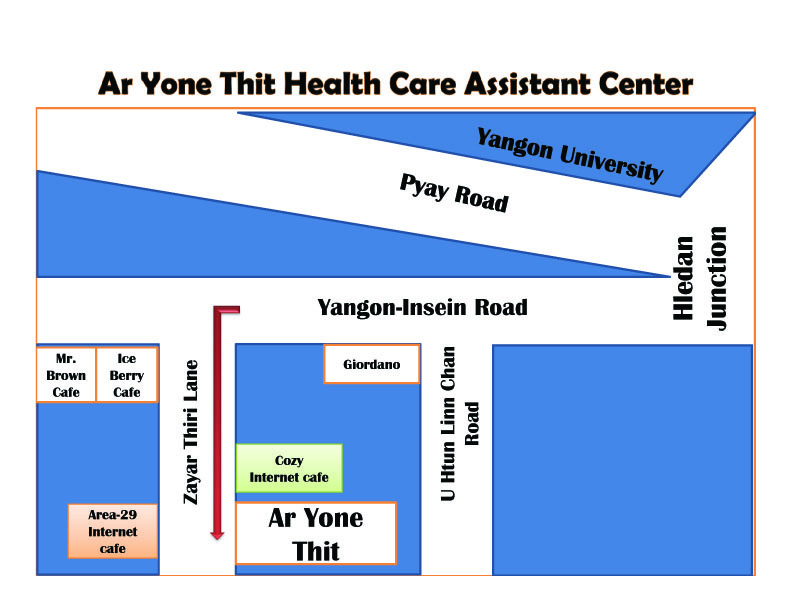 Ar Yone Thit Myanmar Social Worker AssociationNo 1 Room c/2, Zayar Thiti Lane,Yangon-Insein Road,Hledan Junction,Kamayut Township,Yangon,Ph.0973031467(Office),0949230204,0943051677Contact Person for information about  Nurse Aid CourseDaw Soe Soe Lwin Email info.aryonethit@gmail.com,              aryonethitmswa@gmail.comWebsite www.aryonethit.weebly.comNameDate Of BirthSexReligiousEthnic Group(Race)Marital StatusEmail AddressTelephone NumberContact AddressWhat is your level of proficiency in English Language(Oral and writhing) IntermediatePreIntermediateAdvancedLevelTimeDay 8:00  Am  To  12:00 Pmor                   1:00 PM To 4:00 PM(*Please Tick one )5 days 0r 6 days per week?5 days 0r 6 days per week?5 days 0r 6 days per week?Sr No